INDICAÇÃO Nº 4907/2017Indica ao Poder Executivo Municipal a operação de regularização com trator na Estrada dos Italianos. Excelentíssimo Senhor Prefeito Municipal, Nos termos do Art. 108 do Regimento Interno desta Casa de Leis, dirijo-me a Vossa Excelência para sugerir que, por intermédio do Setor competente, seja executada operação regularização com trator em toda a extensão da Estrada do Italianos, entre o bairro Vila Rica e a SP 206, neste município. Justificativa:Conforme visita realizada “in loco”, este vereador pôde constatar o estado de degradação da terra (devido às chuvas) da referida via pública, fato este que prejudica as condições de tráfego e potencializa a ocorrência de acidentes, bem como o surgimento de avarias nos veículos automotores que por esta via diariamente trafegam. Plenário “Dr. Tancredo Neves”, em 30/05/2017.Edivaldo Meira-Vereador-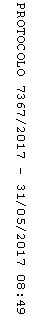 